Домашнее задание для от 3 ОИИ от 26.03.21.Параллельные тональности.  Параллельные тональности - это тональности мажора и минора с одинаковыми знаками, звуками и разными тониками.Правило:Чтобы найти параллельную тональность для мажора, нужно от тоники построить м3 вниз. Чтобы найти параллельную тональность для минора, нужно от тоники построить м3 вверх.Выучить определение;Понять и запомнить правила;Научиться легко находить параллельную тональность (см. задание ниже).Найдите параллельные тональности и выпишите их как на образце: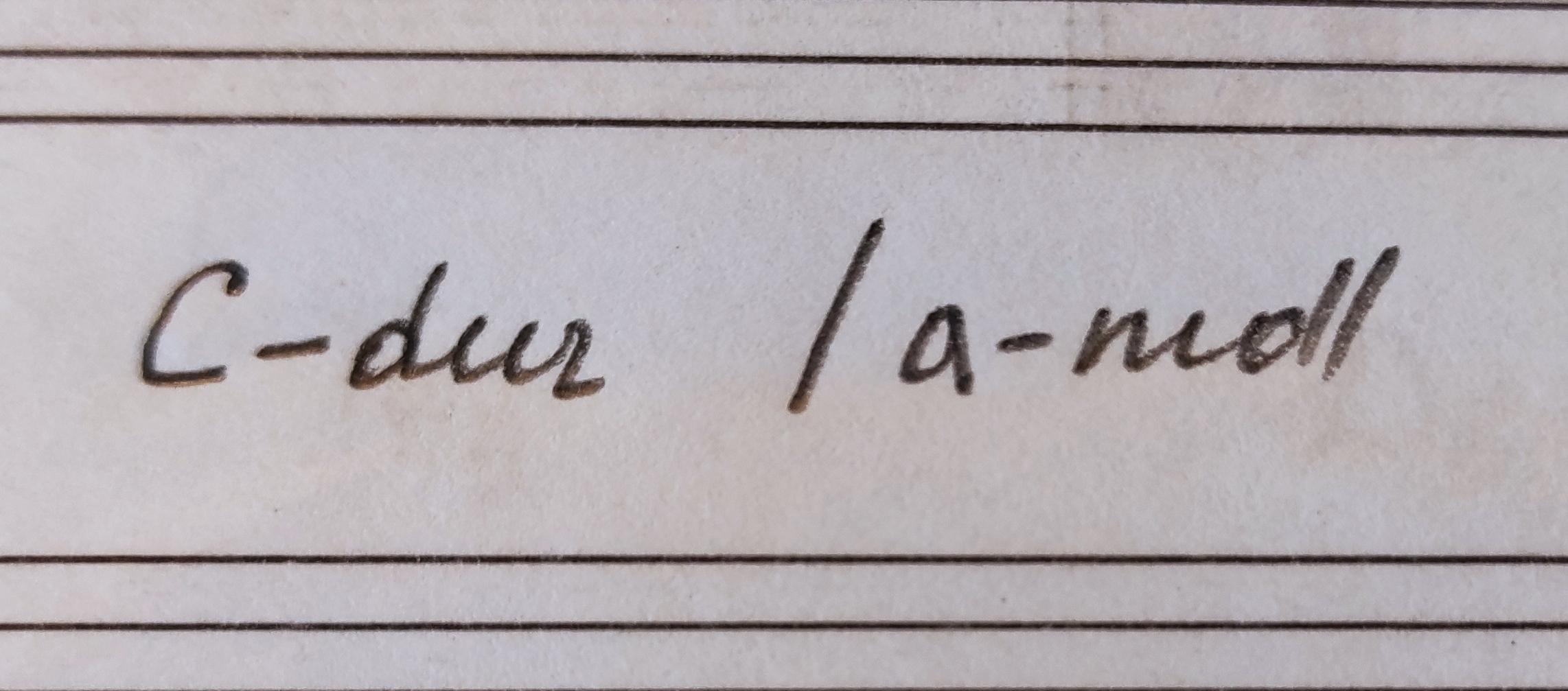 D-dur;G-dur;h-moll;fis-moll;Es-dur;e-moll;A-dur;B-dur.Буквенные обозначения:Выполнить старое задание. Подписать над каждым тактом буквенное обозначение тональности и ноты.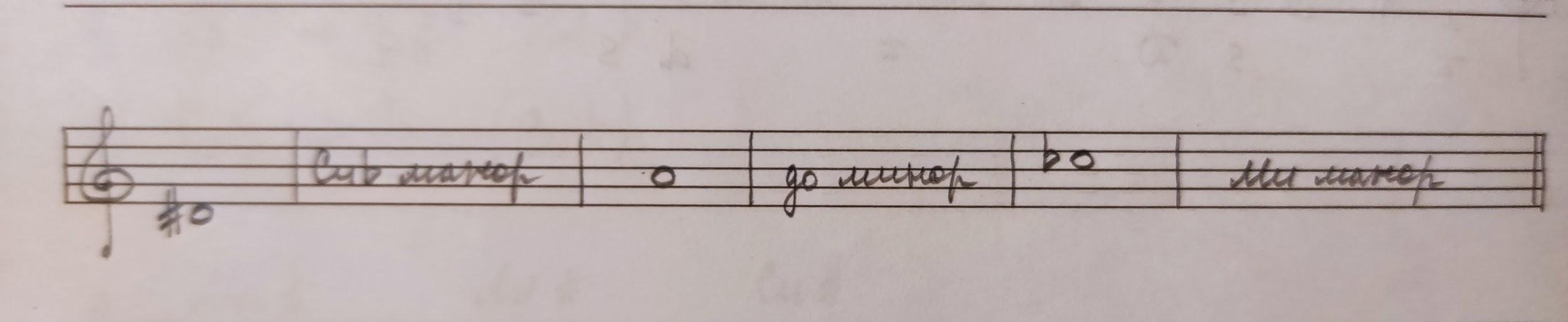 